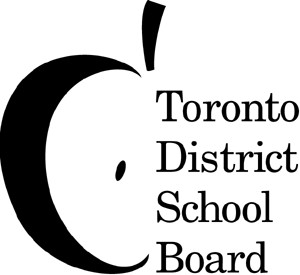 TO:	CURRICULUM RESOURCES	SELECT ONE ONLY:OR	•	OR	•	BY MAIL:Toronto District School Board Library and Learning Resources 3 Tippett RoadPurchase Order # 	(if applicable)	Toronto, ON M3H 2V1FROM:School:		 Address:	 		Contact Name: 		Position:  	Phone: 		Fax:   	Email:   	NOTE: Prices subject to change.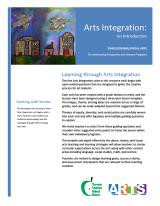 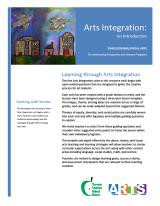 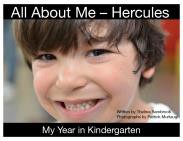 Home Oral Language Activities (HOLA) Program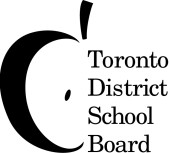 – TDSB EXTERNAL ORDER FORM –Note: The material on this order form does not constitute the complete HOLA Program. The purchaser is responsible for buying the additional materials needed (e.g., storybooks, toys), as described in the Teacher Manual.YOUR PURCHASE ORDER # 	(if applicable)INVOICE TO BE SENT TO:Name/Board/School/Organization:		 Attention:	 Address:   	Phone: 	Fax: 	Email:  	DELIVER TO:	Same as above □Name/School/Organization:		 Attention:		 Address:	 		Phone: 	Fax: 	Email:  	Note: The cost of the HOLA Program set provides school copyright (single-site licence).Quantity	$ TotalHOLA Program – Teacher Manual + CD with PDFs+ 6 Parent Manuals (6 different stories, each in12 languages, + activity cards accompanying 4 of the stories) (Provided in a transparent polyethylene bag with plastic handles with a hook that allows you to hang and display the material, with Parent Manuals provided in smaller,separate bags)	$150.00/set	 	sets    	--------------------------------------------------------------------------------------------------------------------------------------Additional Parent Manuals and Teacher Manuals may be purchased(with or after purchase of HOLA Program Set).(Each Parent Manual comes in a small bag, as described above.):P&H (10%; Minimum of $5.00)	 	 (Outside Ontario, U.S., & international orders to be determined)Forward this order form to:	SUBTOTAL	 	Toronto District School Board3 Tippett Road		HST TO BE CALCULATED	 	 Toronto, ON  M3H 2V1	(U.S. & international orders are tax exempt)Attn: Alex SteinerTel: (416) 397-2595; Fax: (416) 395-8357	TOTAL	 	Email: curriculumdocs@tdsb.on.caTITLEQUANTITYUNIT PRICETOTALTOTALTOTALNotes: Postage outside of Ontario	+10% P&H of Line 1 10% P&H of Line 1 SUBTOTALSUBTOTALtax on shipping is based on destination (13% in Ontario).5% HST applies to most items; 13% appliesHST TO BE CALCULATED AT TIME OF INVOICINGHST TO BE CALCULATED AT TIME OF INVOICINGto asterisked items.GRAND TOTALGRAND TOTALAn invoice and/or packing slip will accompany your order.Mastercard  □	Visa  □	Expiry 	/ 		Debit □ (pickup only)Card # 	Cardholder Name  	An invoice and/or packing slip will accompany your order.Mastercard  □	Visa  □	Expiry 	/ 		Debit □ (pickup only)Card # 	Cardholder Name  	An invoice and/or packing slip will accompany your order.Mastercard  □	Visa  □	Expiry 	/ 		Debit □ (pickup only)Card # 	Cardholder Name  	An invoice and/or packing slip will accompany your order.Mastercard  □	Visa  □	Expiry 	/ 		Debit □ (pickup only)Card # 	Cardholder Name  	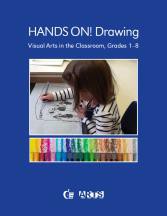 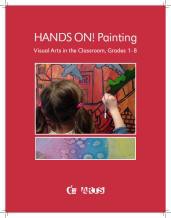 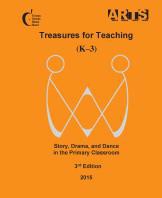 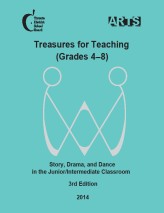 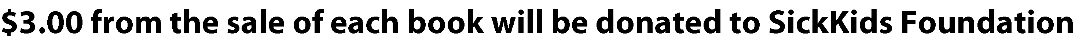 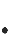 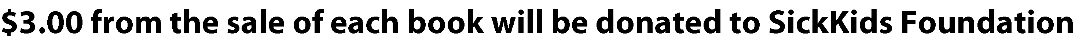 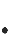 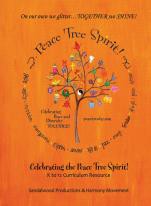 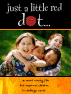 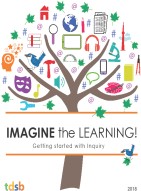 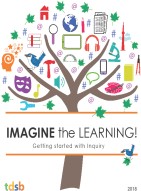 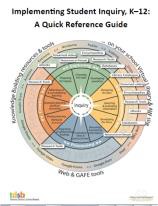 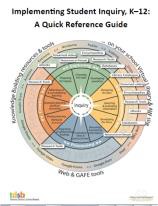 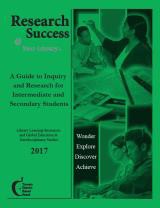 Anno’s Counting Book$ 20.00 eachFive Little Monkeys Sitting in a Tree$ 20.00 eachGoldilocks and the Three Bears (with activity cards)$ 25.00 eachTen, Nine, Eight (with activity cards)$ 30.00 eachThe Three Billy Goats Gruff (with activity cards)$ 25.00 eachThe Very Hungry Caterpillar (with activity cards)$ 25.00 eachSet of 6 Parent Manuals – one of each title (with activity cards as noted above)$100.00/setSet of 6 Parent Manuals – choice of title(s)(Specify title(s)):$100.00/set- Anno’s Counting BookFive Little Monkeys Sitting in a TreeGoldilocks and the Three Bears (with activity cards)Ten, Nine, Eight (with activity cards)The Three Billy Goats Gruff (with activity cards)The Very Hungry Caterpillar (with activity cards)Teacher Manual (no CD, no bag)$ 20.00 eachTeacher Manual (with CD & large bag)----------------------------------------------------------------------------------------------------------------------------- ---------Additional Components:Snacks Are for Talking Too: The KELI Cookbook!$ 30.00 each$ 15.00 eachYour Home Language: Foundation for Success (DVD)$ 20.00 each